บันทึกข้อความ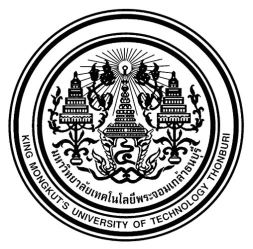 ส่วนงาน............................................................................................... 		โทร....................................................ที่ ….……………/.....................................................................................  	วันที่...................................................เรื่อง	ขอขยายระยะเวลาการรับรองโครงการเรียน  	ประธานคณะกรรมการกำกับดูแลการดำเนินการต่อสัตว์เพื่องานทางวิทยาศาสตร์ของสถานที่ดำเนินการ (คกส.)          	มหาวิทยาลัยเทคโนโลยีพระจอมเกล้าธนบุรี (มจธ.)	ด้วยข้าพเจ้า………………………………………………………สังกัด…………………………………ได้รับการรับรองฯ โครงการเรื่อง (ชื่อเรื่องภาษาไทย และภาษาอังกฤษ) ……………………………………………………………………………………………………………………………………………..............…………………………………………………………………………………………………………………………………………………………………………………………………..เลขที่โครงการ………………………………………… ซึ่งได้รับการรับรองให้ใช้สัตว์เป็นระยะเวลา…………ปี โดยเริ่มต้นตั้งแต่……………………………………………ถึง……………………………………………………	บัดนี้ ได้ครบกำหนดระยะเวลาดังกล่าว แต่โครงการยังไม่เสร็จสิ้น เนื่องจาก …..…………………………………………………………………....…………………………………………………………………………………………………………………………………………………………………………………………………..ข้าพเจ้าจึงขอขยายระยะเวลารับรองฯ โดยไม่มีการเพิ่มจำนวนสัตว์ทดลองออกไปเป็นระยะเวลา.................. เดือน นับตั้งแต่วันที่ครบกำหนดดังกล่าว	จึงเรียนมาเพื่อโปรดพิจารณา           (ลงนาม)……………………………………....(………………………..………………)ผู้ยื่นขอรับการพิจารณารับรองฯ(หัวหน้าโครงการ / ผู้ร่วมโครงการ / อาจารย์ที่ปรึกษาโครงการ)วันที่  ……เดือน ………………พ.ศ……              (ลงนาม)……………………………………....              (ลงนาม)……………………………………....(………………………..………………)(………………………..………………)หัวหน้าภาควิชา/ หัวหน้าแผนกคณบดี/ หัวหน้าหน่วยงาน